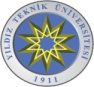    T.C.    YILDIZ TEKNİK ÜNİVERSİTESİ    DAVUTPAŞA KAMPÜSÜ (KAPALI HAVUZ) FITNESS SALONU                                                                                                                                                                         KULLANIM KURALLARI TAAHHÜTNAMESİ1. Yıldız Teknik Üniversitesi Fitness Salonu Pazartesi hariç diğer günler 08:30-20:30 saatleri arasında  hizmet verir.2.Görevlilerimiz, üyelere ve tüm kullanıcılara kimliğini ibraz etmesini talep etmeye yetkilidir. Bu durumda kişi kimliğini ibraz etmediği takdirde tesisi kullanamaz.3. Yıldız Teknik Üniversitesi yönetimi tesis içi tadilata gerek gördüğünde,  tadilat için kapalı olunacak sürenin duyurusunu Spor Merkezi girişindeki panoda yazılı olarak önceden duyurur.4.Kullanıcılar sadece Fitness Salonunu kullanacaklardır. Havuz bölgesine geçmeleri ve havuzu kullanmaları kesinlikle yasaktır.5.Katılımcılarımız tesisimizdeki spor salonlarından yararlanmak için, spor salonu kurallarına uygun kıyafetleri kullanmak zorundadır.6.Tesise evcil hayvan, dışarıdan yiyecek-içecek, spor ya da oyun amaçlı malzeme getirilemez.7.Katılımcıların yanlarında değerli eşya getirmemeleri önerilir.8.Fitness Spor tesisinde izinsiz çekim yapılamaz.9.Tesise öldürücü ve yaralayıcı araçlarla (çakı, bıçak, ruhsatlı dahi olsa silah vb) girilemez.10.Sağlık açısından tesis kullanımı öncesinde alkol ve diğer yiyecekler içecekler alınmamalıdır.11.Tesisin genel hijyen ve temizliğini korumak için Spor Merkezinin sunduğu hijyenik çözümlere (galoş, bone vs) uygulaması zorunludur.12.Üyelerimizin; yakını, seyirci, hizmetçi, yardımcı vs adı altında yanlarında getirecekleri ikinci şahıslar spor alanlarına alınamaz.13.Üyenin ya da yanında getirdiği misafirin tesisin herhangi bir yerine zarar vermesi halinde, tutulacak zapta göre zarar üyeden tazmin edilir.14.Yıldız Teknik Üniversitesi yönetimi kullanıcının tesis içinde uğrayacağı fiziksel veya maddi zararlardan sorumlu değildir.15.Yıldız Teknik Üniversitesi Yönetimi günün şartlarına göre gerekli gördüğünde, Saat. Seans ve kullanıcı kurallarını değiştirme, kaldırma ya da yeni kurallar ekleme hakkına sahiptir.16.Üye, yararlandığı spor salonuna göre gerekli spor malzemelerini (spor kıyafeti, ayakkabısı, havlu takımı, terlik vb) yanında bulundurmakla yükümlüdür.17.Kullanıcı, spor eğitmeninden izin almadan spor alet ve ekipmanlarının yerini değiştiremez, izin alarak yerini değiştirdiği spor alet ve ekipmanlarını seans sonunda yerine koymakla yükümlüdür.18.Kullanıcılar görevli kişilerin uyarılarına uymak zorundadır. Bu uyarılara ve kurallara uymayanlardan tesisi terk etmesi istenecektir.19.Kullanıcıların, tesis içerisinde ve çevresinde kullandıkları malzemelerde meydana getirecekleri hasarlardan kendileri sorumludur ve meydana gelecek maddi zararı karşılamakla yükümlüdür.20.Spor yaparken sorun yaratabilecek bir sağlık problemi oluştu ise tesisleri kullanım esnasında görevli eğitmene durumlarını bildirmeleri gerekmektedir.21.Fitness salonu kullanıcısı bu kullanma taahhütnamesini imzalayarak tüm kuralları peşinen kabul etmiş olmaktadır. Fitness salonu kullanıcısı kurallara uymadığı takdirde hakkında oluşabilecek hukuki ceza davalarını ve T.C. Mahkemelerinin vereceği kararları itirazsız kabul edip maddi manevi zararları tazmin etmek zorundadır.Okudum, anladım.Adı-Soyadı             :Pers.veya Öğr. No :Unvanı                   :Tarih                      :İmza                      :